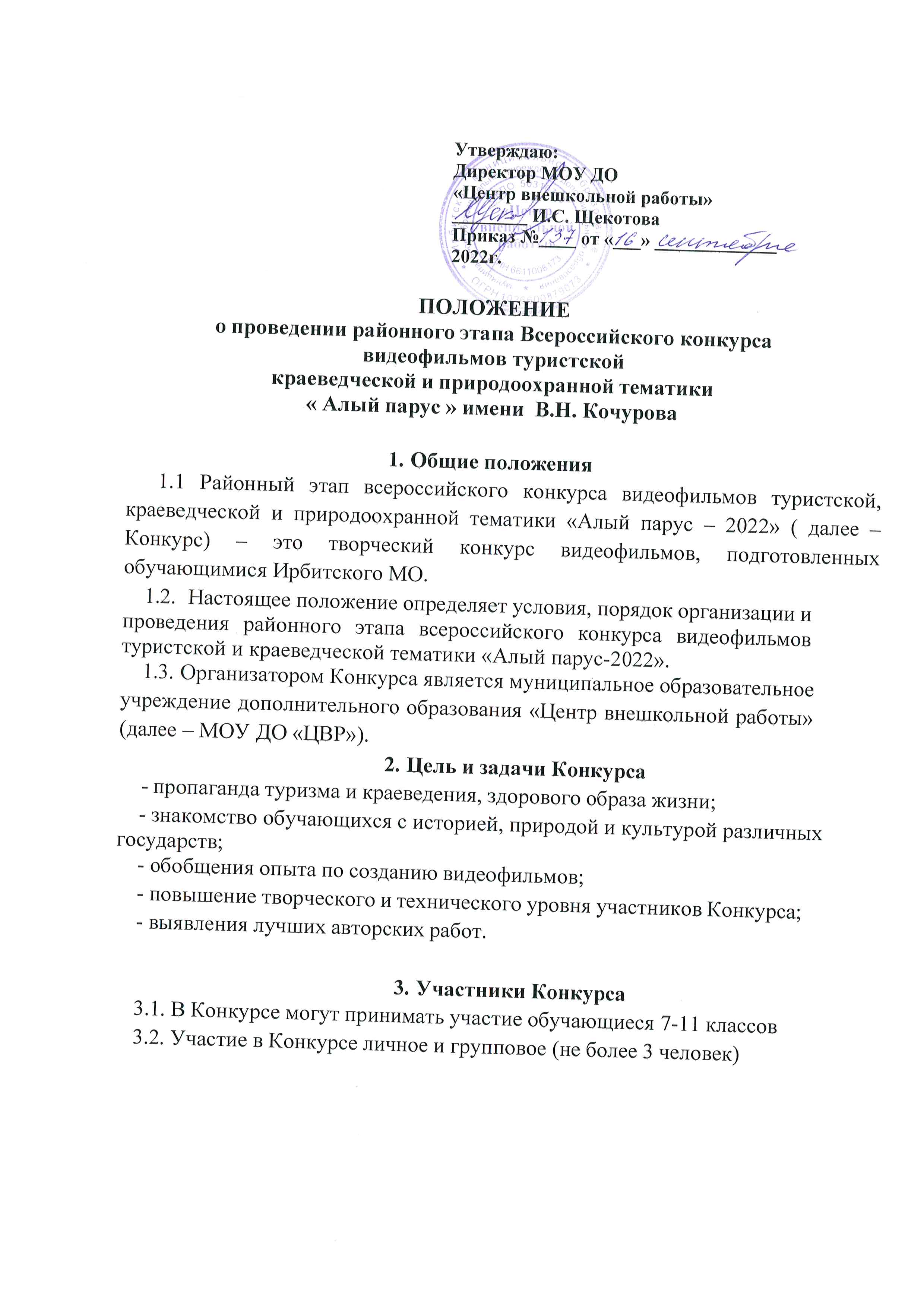 Общие положения1.1 Районный этап всероссийского конкурса видеофильмов туристской, краеведческой и природоохранной тематики «Алый парус – 2022» ( далее – Конкурс) – это творческий конкурс видеофильмов, подготовленных обучающимися Ирбитского МО.Настоящее положение определяет условия, порядок организации и проведения районного этапа всероссийского конкурса видеофильмов туристской и краеведческой тематики «Алый парус-2022».Организатором Конкурса является муниципальное образовательное учреждение дополнительного образования «Центр внешкольной работы» (далее – МОУ ДО «ЦВР»).Цель и задачи Конкурса  - пропаганда туризма и краеведения, здорового образа жизни;знакомство обучающихся с историей, природой и культурой различных государств;обобщения опыта по созданию видеофильмов;повышение творческого и технического уровня участников Конкурса;выявления лучших авторских работ.Участники Конкурса    3.1. В Конкурсе могут принимать участие обучающиеся 7-11 классов    3.2. Участие в Конкурсе личное и групповое (не более 3 человек)Порядок и условия проведения Конкурса4.1. На Конкурс направляются видеофильмы, которые ранее в нем не участвовали4.2. Один автор или студия могут представить по два видеофильма в  каждую номинациюТребования к  видеофильмам:        - отражение туристской, краеведческой, природоохранной тематики (спортивные походы, туристские соревнования, спортивное ориентирование, экстрим, краеведческие исследования природы и истории, путешествия и экскурсии, охрана природы и экологические проблемы, видовые зарисовки, рассказы о людях туризма, патриотов Родины и т.п.);       -   продолжительность одного видеофильма не более 10 минут;продолжительность анимационного фильма не более 5 минут;-  субтитры русского перевода или закадровый русский перевод, если видеофильм озвучен на другом языке;        -  обязательное наличие титров в конце видеофильма с указанием возраста (детские студии), фамилий его создателей и руководителей студии;         - разрешение видеофильмов должно быть не менее 1280х720 в формате MP4 (H.264);       - видеофильмы размещаются на видео хостинге YouTube; ссылка на  видеофильм указывается в заявке ( Приложение 1), и направляется на электронную почту МОУ ДО «ЦВР» zaikovocvr@yandex.ru. до 25 октября 2022 года. К заявке прикладывается согласие на обработку персональных данных ( Приложение 2).   Номинации Конкурса:-  туризм;-  краеведение и патриотизм;-  природа и экология;-  анимация;-  военная история;- 100 лет Всесоюзной пионерской организации;- визитные карточки (авторов, авторских коллективов или киностудий).	Требования к видеофильмам:- отражение туристской, краеведческой, природоохранной тематики (спортивные походы, туристские соревнования, спортивное ориентирование, экстрим, краеведческие исследования природы, истории и культуры, путешествия и экскурсии, охрана природы и экологические проблемы, видовые зарисовки, рассказы о людях туризма, знаменитых земляках и т.п.);- продолжительность одного видеофильма не более 15 минут (жюри будет оценивать при просмотре только первые 15 минут, если фильм больше продолжительности);- продолжительность анимационного фильма до 5 минут;- субтитры русского перевода или закадровый русский перевод, если видеофильм озвучен на другом языке;- обязательное наличие титров в конце видеофильма с указанием возраста(детские студии), фамилий его создателей и руководителей студий;- разрешение видеофильмов должно быть не менее 720х576 в формате MP4(H.264);- видеофильмы размещаются на видеохостинге YouTube; ссылка на видеофильм указывается в заявке ( Приложение 1), и направляется на электронную почту МОУ ДО «ЦВР»; zaikovocvr@yandex.ru. до 25 октября 2022 года. К заявке прикладывается согласие на обработку персональных данных ( Приложение 2).Факт поступления заявки и работы на конкурс автоматически считается подтверждением согласия правообладателя на использование Организатором фильма либо его части в целях популяризации Конкурса.5. Критерии оценивания.     Подведение итогов осуществляется на основании независимых  оценок каждого члена жюри по следующим критериям:режиссура (0-10 баллов);работа оператора (0-10 баллов);звук (0-10 баллов);монтаж (0-10 баллов);эмоциональное воздействие (0-10 баллов);техническое качество (0-10 балла)6. Подведение итогов и награждение6.1. Победитель (1 место) и призеры (2, 3 места) награждаются дипломами, и руководители, подготовившие их, награждаются   благодарностями6.2. Работы победителя и призеров направляются на всероссийский этап конкурса6.3    По решению Оргкомитета и жюри Конкурса могут учреждаться специальные поощрительные призы участникам Конкурса. Если в номинации заявлено менее 3 видеофильмов, то она признается не состоявшейся.                                                                                                          Приложение 1    Директору МОУ ДО «Центр внешкольной работы» И.С. ЩекотовойЗаявка на участие в районном этапе Всероссийского конкурса видеофильмов туристской и краеведческой тематики«Алый парус –2022»Образовательная организация,Название фильма, Ссылка на фильм в интернете,Ф.И.О. автора (полностью ), Номинация, продолжительность фильма (мин),Формат записи фильма в оригинале,Краткая аннотация,Адрес, телефон, e-mail (автора),9.  Ф.И.О. (полностью), должность, телефон руководителя                                         Приложение 2Директору МОУ ДО «Центр внешкольной работы»И.С. Щекотовой Согласие родителя (законного представителя) на обработку персональных данных ребенкаЯ, 				________________________________________________________(Ф.И.О. родителя полностью)Проживающий по адресу: 					________________________________Паспорт № _______________, выданный 							_________	__________________________________________________________________________		(серия,  №)					(кем, когда)как законный представитель на основании свидетельства о рождении (или паспорт) серия, №_________________________________от 	_______________________________________настоящим даю свое согласие на обработку в муниципальном образовательном учреждении дополнительного образования «Центр внешкольной работы» персональных данных своего ребенка________________________________________________________________________________________________________________________________________________________________(Ф.И.О. ребенка полностью)		(дата рождения)к которым относятся:     - данные свидетельства о рождении ребенка;     - паспортные данные родителей;      - адрес проживания, контактные телефоны;Я даю согласие на использование персональных данных своего ребенка в целях обеспечения учебно-воспитательного процесса,  ведения статистики.    	 Настоящее Согласие представляется на осуществление действий в отношении персональных данных моего ребенка, которые необходимы для достижения указанных выше целей, включая сбор, систематизацию, накопление, хранение, уточнение (обновление,    изменение), использование, передачу в структуры Министерства образования, медицинским учреждениям и на размещение фото и видео в СМИ и на официальном сайте учреждения.    	МОУ ДО «Центр внешкольной работы» гарантирует, что обработка персональных данных осуществляется в соответствии с действующим законодательством РФ.     	Я проинформирован, что МОУ ДО «Центр внешкольной работы»  гарантирует, обработку персональных данных как неавтоматизированным, так и автоматизированным способом обработки.     	Данное Согласие действует до достижения целей обработки персональных данных обучающегося МОУ ДО «Центр внешкольной работы». Согласие может быть отозвано по моему письменному заявлению.    	 Я подтверждаю, что, давая такое Согласие, я действую по собственной воле и в интересах своего ребенка.Дата: ________________            	Подпись ______ /__________________________/